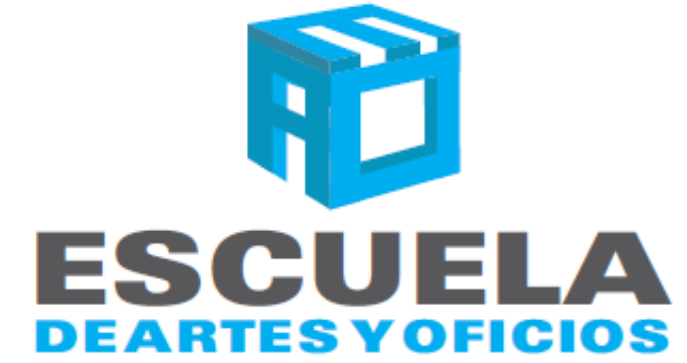 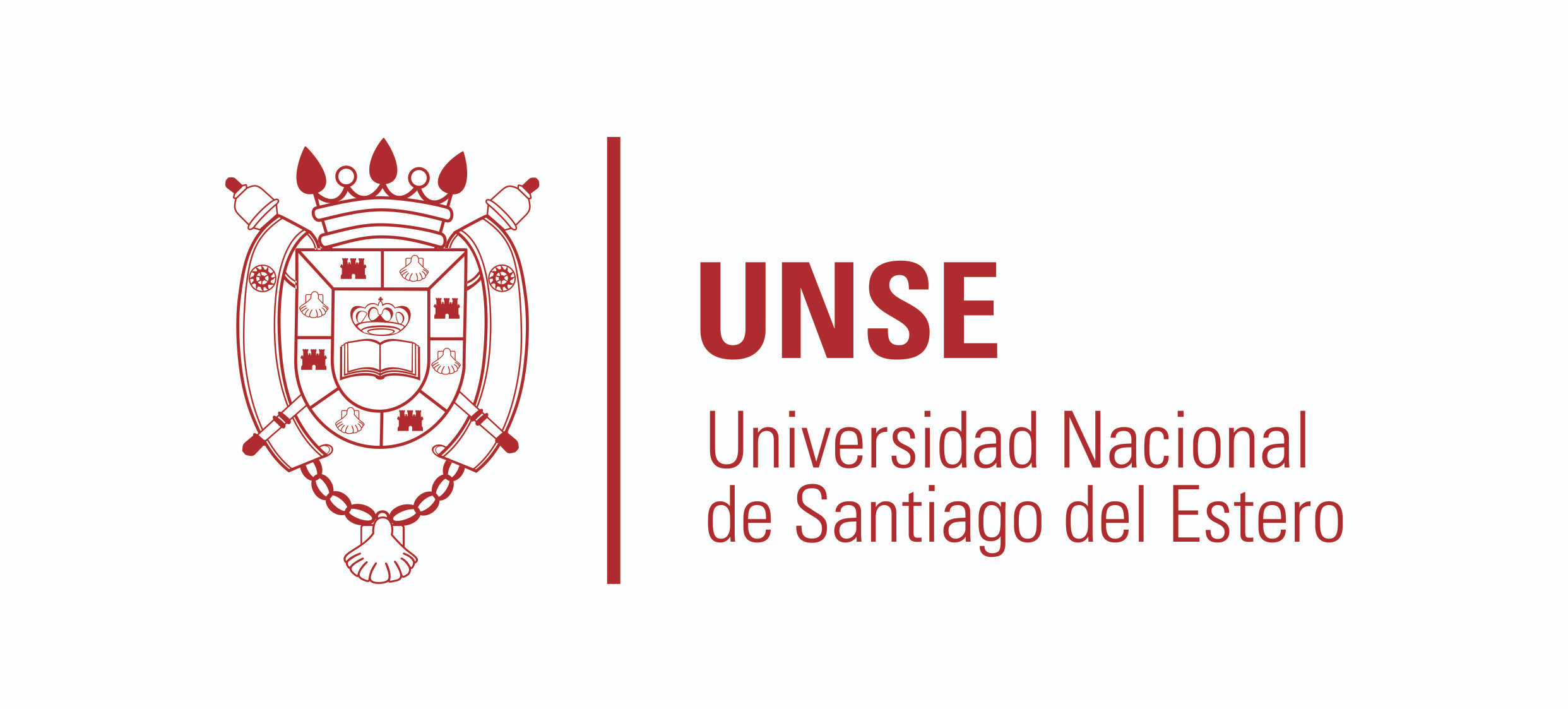   UNIVERSIDAD NACIONAL DE SANTIAGO DEL ESTERO  RECTORADO     ESCUELA DE ARTES Y OFICIOSResolución N° 19/20162022 "LAS MALVINAS SON ARGENTINAS"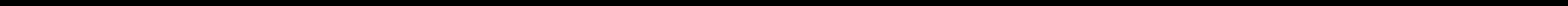 FORMATO de Presentación de Proyectos de Servicios.EAyO“Curso-TALLER”“PEQUEÑAS MANUFACTURAS. PRODUCCIONES ARTESANALES” Responsable de la formulación del Proyecto: Año de presentación: Datos Generales1-1-Denominación del Proyecto: PROGRAMA DE CAPACITACION PERMANENTE DE OFICIOS Y EMPRENDIMIENTOS: PEQUEÑAS MANUFACTURAS. PRODUCCIONES ARTESANALES1-2-Fecha de Presentación:1-3-Fecha Prevista para la Ejecución:1-4-Unidad Académica: 1-5-Modalidad del Servicio: (Virtual,*Semi-presencial, *Presencial)1-6-Categoría: (Oficios, Artísticos, Interés General, Informática, Docente, otros)1-7-Unidad Ejecutora: Escuela de Artes y Oficios 1-8-Datos personales del responsable del proyecto:1-9-Nombre y Apellido: DNI:Fecha de Nacimiento:Titulo o Profesión:Domicilio:Teléfono:Correo:Directora/or de la Unidad Ejecutora: Nombre y Apellido: Dirección: Av. Belgrano (s) 1912 – Santiago del EsteroCorreo Electrónico: TE / FAX: 450-9533 ó 450-5000 Int.1071El Proyecto2- 1-Descripción del Proyecto: el docente deberá seleccionar la modalidad a dictar MODALIDAD totalmente VIRTUAL (horas asincronía y sincrónica)MODALIDAD SEMIPRESENCIAL deberá especificar horas Teóricas/practico (en Plataforma y horas Practico Taller (sujeto a Protocolo UNSE NACIONAL Y PROVINCIAL)MODALIDAD PRESENCIAL sujeto a Protocolo UNSE NACIONAL Y PROVINCIAL2-2- Justificación:  2-3-Objetivos General:Objetivos Específicos:2-4-Marco Referencial: 2-5-Destinatarios:2-6-Requisitos de ingreso:  2-7-EL Alumnos cursante de esta propuesta formativa estará capacitado para:Programación de MODULOS  3-1-MODULO I T EÓRICOS PRÁCTICOS incluye tp monografías, FOROS u otros dispositivos DIDACTICOS/PEDAGOGICOS)   3-2-Programa y denominación de las UNIDADES: El Curso-Taller está pensado con el objetivo desarrollar un saber hacer en los participantes, mediante la incorporación de componentes teóricos y destrezas practicas, orientado a la correcta aplicación de protocolos de buenas prácticas de manufacturas para la elaboración de conservas de frutas y hortalizas artesanales.Mediante la incorporación de conocimientos puntuales sobre protocolo de buenas prácticas de manufactura se busca incidir de manera positiva en la calidad del proceso de elaboración de los productos que se desarrollan en nuestra región, o que se pretenden elaborar. Ofreciendo al productor/a  herramientas de conocimiento necesarios para lograr un producto que pueda ser ofrecido de manera regular y enmarcado en estándares sanitarios aceptables. Favoreciendo una mejor inserción en el mercado de productos inocuos, en el marco de lo que se denomina seguridad alimentaria (FAO).3-3-Cronograma de Ejecución: SEGÚN MODALIDAD 3-4-Duración Total SEGÚN MODALIDAD en:MESES: CANTIDAD DE CLASES: DURACION DE CADA CLASE:Bibliografía del módulo:3-5-MODULO II PRACTICO/TALLER: ajustado a protocolos UNSE, Nación, Provincia.3-6-Programa y denominación de las UNIDADES: 3-7-Cronograma de Ejecución: SEGÚN MODALIDAD 3-8-Duración Total SEGÚN MODALIDAD en:MESES: CANTIDAD DE CLASES: DURACION DE CADA CLASE:Bibliografía del módulo:Se deberán especificar las horas presenciales Practico /Taller quedando supeditadas las mismas a los protocolos del Consejo superior de la UNSE y a los de Nivel Nacional y local*Si selecciona la Modalidad totalmente Virtual y el modulo es con modalidad Practico/ Taller se deberá dejar para la presencialidad las horas estipuladas solo se abonará el porcentaje de horas Teórico/practicas Cronograma4-1-Cantidad de encuentros Presenciales, semi presenciales, virtuales: 14 ENCUENTROS4-2-Duración de las clases:(En horas)4-3-Periodicidad:(Por semana, quincenales, mensuales)4-4-PLANIFICACION DE LAS CLASES:4-5-Tutorías:			4-6-Cantidad de Encuentros Tutoriales: 4-7-Duración:(En horas)4-8-Periodicidad:(En semanas)4-9-Evaluación Final con Calificación:Calificación de 0 a 10Porcentaje de Asistencia:CONDICION DE APROBACIÓN - CALIFICACIÓNAPROBADO (6 a 10) cumple con los criterios teórico-prácticos y de asistencia.APROBADO: (6 a 10) cumple con los criterios teórico-prácticos/ Practico /Taller y de asistencia.ASISTENTE (0 a 5) cumple con la asistencia, pero no con los criterios teórico-práctico.DESAPROBADO (0 a 5) RECUPERA si cumple con los criterios teórico-prácticos y de asistencia.LIBRE NO cumple con la asistencia ni con los criterios teórico-práctico/TallerTEMAS / UNIDADES A DICTARACTIVIDAD POR DESARROLLARRECURSOS DIDÁCTICOS: (videos, foros, charlas interactivas, entornos virtuales, etc)Evaluación:TEMAS / UNIDADES A DICTARACTIVIDAD POR DESARROLLARRECURSOS DIDÁCTICOS: (videos, foros, charlas interactivas, entornos virtuales, etc)Evaluación: